Ахметзянова Анна Александровна Результаты промежуточной аттестации:Научные публикации: Olga Ivanova, Dmitry Blumenkrants , Ekaterina Krylova , Irina Soltynskaya , Anastasia Goncharova , Evgeny Chaikin , Anna Akhmetzyanova , and Alexander Panin. Founding of the culture collection of antibiotic-resistant strains of zoonotic bacteria in the Russian Federation // Veterinary World, 2023. EISSN: 2231-0916 Available at www.veterinaryworld.org/Vol.16/July-2023/11. – р. 1451-1460.Ахметзянова А.А., Абдуллаева А.М., Блинкова Л.П., Лобанова В.Г.
Мониторинговый контроль антибиотикоустойчивости Listeria monocytogenes из сырья и продуктов животного происхождения // Известия Оренбургского аграрного университета. 2022. №4 (96). – С. 191-199.Иванова О.Е., Панин А.Н., Карабанов С.Ю., Макаров Д.А., Ахметзянова А.А., Гергель М.А. Ветеринарный мониторинг антимикробной резистентности в Российской Федерации // Аграрная наука. 2021. № S4. С. 7-11.Повышение квалификации:«Ветеринарная микробиология и микология. Методы безопасной работы с патогенными биологическими агентами III-IV групп при выполнении микробиологических, иммунологических исследований». 72 часов. Удостоверение cерия 0297 № 00253.  «Санитарно-паразитологическое исследование пищевой продукции». 36 часов. Удостоверение № 772413318025.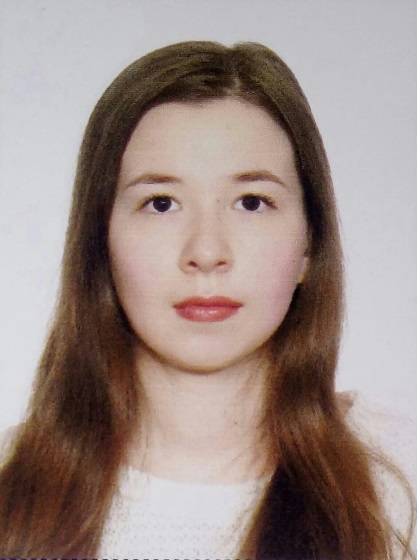 Место работы:ФГБУ «ВГНКИ» с 2020 года.Должность:Специалист отдела санитарной и клинической микробиологии.Сдача кандидатских экзаменов: Справка №12/23 от «07» августа 2023г.Окончила:ФГАОУ ВО «Российский университет дружбы народов», год окончания: 27.12.2019 г. по специальности 36.03.01 «Ветеринарно-санитарная экспертиза»;ФГБОУ ВО «Московский государственный университет пищевых производств», год окончания: 24.06.2022 г. по специальности 36.04.01 «Ветеринарно-санитарная экспертиза».Обучение в аспирантуре:2022 – 2025 гг.Научная специальность:4.2.3. Инфекционные болезни и иммунология животных.Научный руководитель:Иванова Ольга Евгеньевна, руководитель Испытательного Центра ФГБУ «ВГНКИ», к.вет.н. Тема работы:«Создание синбиотической кормовой добавки для профилактики кампилобактериоза у сельскохозяйственных животных»Научные интересы: Изучение in vivo эффективности синбиотической кормовой добавки для профилактики кампилобактериоза у сельскохозяйственных животных.Контакты:внутренний тел.: 654e-mail: a.ahmetzyanova@vgnki.ru, alexanna07.03@gmail.com Рабочая комната: № 253, МЭБ, отдел санитарной и клинической микробиологии, отделение иммунобиологических лекарственных средств, 123022, Москва, Звенигородское шоссе, д.5с2, 2 этаж№п/пНаименование дисциплиныОценка1История и философия наукиОтлично2Иностранный язык (английский)Отлично3Методология научных исследований Отлично4Информационно-коммуникационные технологииОтлично5Практика по получению профессиональных умений и опыта профессиональной деятельности Отлично6Научно-исследовательская деятельность и подготовка научно-квалификационной работы ОтличноРезультаты сдачи кандидатских экзаменов:Результаты сдачи кандидатских экзаменов:Результаты сдачи кандидатских экзаменов:1История и философия наукиОтлично2Иностранный язык (английский)Отлично